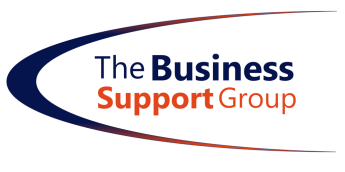 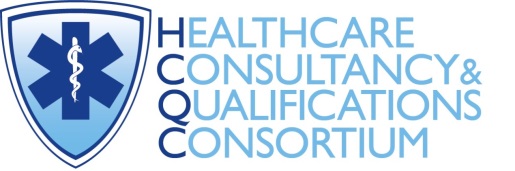 The Healthcare Consultancy & Qualifications Consortium (HCQC),[part of The Business Support Group (TBSG)]IMPORTANT NOTICEYOU MUST COMPLETE AND RETURN THIS FORM TO CONTINUE RECEIVING HCQC/TBSG INFORMATION FROM USYour privacy is important to us and we want to communicate with you/your organisation in a way which has consent and which is in line with UK law on data protection. To comply with the GDPR we now need your consent as to how we contact you/your organisation. Please fill in the contact details you want us to use to communicate with you. Please print in capitals, except your signature.Name + Organisation: 	____________________________________________________________________Address:	____________________________________________________________________	____________________________________________________________________Email Address:	____________________________________________________________________Phone Number:	____________________________________________________________________By signing this form, you are confirming that you are consenting to the HCQC/TBSG holding and processing your personal data for the following purposes (please tick all the boxes where you grant consent):I consent to the HCQC/TBSG contacting me by:  Post,   Phone,    Email:To share my contact details with HCQC/TBSG members so they can keep me informed about news and events organised by HCQC/TBSGTo include my contact details in the HCQC/TBSG directoryTo share my contact details with other organisations only for the purposes of circulating information on behalf of HCQC/TBSGSignature: ______________________________________________	Date: _____________You can consent to all the purposes, one of the purposes or none of the purposes. Where you do not grant consent, we will not be able to use your personal data (so for example we may not be able to let you know about forthcoming events), except in certain limited situations, such as where required to do so by law or to protect members of the public from serious harm. You can find out more about how we use your data from our “Privacy Policy” which is available from our website.
You can withdraw or change your consent at any time by contacting HCQC/TBSG on 020 3369 8770, info@hcqc.uk or info@tbsg.org.uk  Please note that all processing of your personal data will cease once you have withdrawn consent, other than where this is required by law, but this will not affect personal data that has already been processed prior to this point.Please return this form to: HCQC/TBSG, 315 Durrant Court, Brook Street, Chelmsford, Essex CM1 1UE